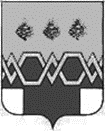 ДУМАМ А К С А Т И Х И Н С К О Г ОМ У Н И Ц И П А Л Ь Н О Г О  О К Р У Г АТ В Е Р С К О Й О Б Л А С Т ИР Е Ш Е Н И ЕОт 20.01.2023 года                                                                                                                № 93О создании и утверждении Положения об Управлениипо безопасности и жизнедеятельности администрацииМаксатихинского муниципального округа Тверской области В соответствии с Гражданским Кодексом Российской Федерации, Федеральным законом от 06.10.2003 №131-ФЗ «Об общих принципах организации местного самоуправления в Российской Федерации», решением Думы Максатихинского муниципального округа Тверской области от 21.12.2022 № 64 «Об утверждении структуры администрации Максатихинского муниципального округа Тверской области», ДУМА МАКСАТИХИНСКОГОМУНИЦИПАЛЬНОГО ОКРУГА РЕШИЛА:1. Создать Управление по безопасности и жизнедеятельности администрации Максатихинского муниципального округа Тверской области.    2. Утвердить Положение об управлении по безопасности и жизнедеятельности администрации  Максатихинского муниципального округа Тверской области (Приложение 1). 3. Уполномочить начальника управления по безопасности и жизнедеятельности, руководителя отдела ГО и ЧС администрации Максатихинского муниципального округа Тверской области выступить заявителем при государственной регистрации в межрайонной ИФНС России № 12 по Тверской области следующего юридического лица: Управление по безопасности и жизнедеятельности администрации Максатихинского муниципального округа Тверской области (далее – Управление) и направить документы, необходимые для государственной регистрации Управления в качестве юридического лица в регистрирующий орган в соответствии с действующим законодательством4. Настоящее решение вступает в силу со дня его принятия и подлежит размещению на официальном сайте администрации Максатихинского района Тверской области в информационно-телекоммуникационной сети «Интернет».Глава Максатихинского муниципального округа                                                 М.В. ХовановЗаместитель Председателя Думы Максатихинскогомуниципального округа                                                                                            А.В. ЕфимовПриложение 1УТВЕРЖДЕНОРешением Думы Максатихинского муниципального округаот 20.01.2023 года № 93ПОЛОЖЕНИЕоб Управлении по безопасности и жизнедеятельности администрации Максатихинского муниципального округа Тверской области.1. Общие положения.1.1. Управление по безопасности и жизнедеятельности (далее – Управление) администрации Максатихинского муниципального округа образовано в соответствии с решением Думы Максатихинского муниципального округа от 21.12.2022 года № 64 «О структуре администрации Максатихинского муниципального округа», является структурным подразделением администрации Максатихинского муниципального округа осуществляет отдельные полномочия администрации Максатихинского муниципального округа.1.2. Правовой статус, полномочия, порядок деятельности Управления определяется настоящим положением. Организационно-правовая форма Управления – муниципальное казенное учреждение.Функционально подчиняется Главе Максатихинского муниципального округа.1.3. Управление имеет статус юридического лица, имеет бюджетную смету, лицевые и расчетные счета, имеет круглую печать со своим полным наименованием, гербовую печать, штампы, бланки со своим наименованием, другие реквизиты, вправе открывать счета   в соответствии с законодательством РФ, приобретать имущественные и не имущественные права и нести обязанности, заключать договоры, контракты и совершать иные гражданско-правовые сделки.1.4. Полное наименование: Управление по безопасности и жизнедеятельности администрации Максатихинского муниципального округа Тверской области.Краткое: управление по безопасности и жизнедеятельности.1.5. Место нахождения: 171900, Россия, Тверская область, пгт. Максатиха, пл. Свободы, д.2.Юридический адрес: 171900, Россия, Тверская область, пгт. Максатиха, пл. Свободы, д.2.1.6. В своей деятельности Управление по безопасности и жизнедеятельности администрации Максатихинского муниципального округа руководствуется Конституцией Российской Федерации, Федеральными законами, указами и распоряжениями Президента Российской Федерации, постановлениями и распоряжениями Правительства РФ, законами Тверской области, нормативными актами Губернатора Тверской области и Правительства Тверской области, решениями Думы Максатихинского муниципального округа, постановлениями и распоряжениями Главы Максатихинского муниципального округа, а также настоящим Положением.1.7. Положение об Управлении по безопасности и жизнедеятельности администрации Максатихинского муниципального округа утверждается Решением Думы Максатихинского муниципального округа. Руководит работой Управления по безопасности и жизнедеятельности администрации Максатихинского муниципального округа – начальник Управления по безопасности и жизнедеятельности, руководитель отдела ГО и ЧС администрации Максатихинского муниципального округа.1.8. При осуществлении своих функций Управление по безопасности и жизнедеятельности администрации Максатихинского муниципального округа взаимодействует со структурными подразделениями администрации муниципального округа, с органами государственной власти, управлениями, предприятиями и учреждениями, действующими на территории РФ.1.9. Финансирование деятельности Управления по безопасности и жизнедеятельностиадминистрации Максатихинского муниципального округа осуществляется за счет средств бюджета муниципального округа.1.10. Численность Управления по безопасности и жизнедеятельности администрации Максатихинского муниципального округа определяется штатным расписанием Управления.1.11. Управление координирует деятельность следующих подведомственных отделов (отдел ГО и ЧС, отдел муниципального контроля, отдел информационной безопасности), входящих в состав Максатихинского муниципального округа:2. Цели и задачи Управления.2.1. Основные цели и задачи Управления по безопасности и жизнедеятельности администрации Максатихинского муниципального округа:2.2. Реализация государственной политики в области гражданской обороны, защиты населения и территорий от чрезвычайных ситуаций природного и техногенного характера, пожарной безопасности на территории Максатихинского муниципального округа.2.3. Осуществление в установленном порядке сбора и обработки информации в области гражданской обороны, предупреждения и ликвидации чрезвычайных ситуаций, пожарной безопасности, а также обмена этой информацией.2.4. Контроль за соблюдением органами местного самоуправления, юридическими лицами независимо от их организационно-правовых форм и форм собственности, их руководителями, должностными лицами, индивидуальными предпринимателями, а также физическими лицами в процессе осуществления деятельности обязательных требований и требований, установленных муниципальными правовыми актами, выполнение предписаний органов муниципального контроля, проведение мероприятий по предотвращению причинения вреда жизни, здоровью граждан, вреда животным, растениям, окружающей среде, по обеспечению безопасности государства, по предупреждению возникновения чрезвычайных ситуаций природного и техногенного характера, по ликвидации последствий причинения такого вреда на территории Максатихинского муниципального округа Тверской области, посредством организации и проведения проверок.2.5. Обеспечение безопасности информационно-коммуникационной инфраструктуры, информационных ресурсов муниципального образования, их защиты, сохранности, целостности и достоверности.2.6. Организация приобретения компьютерного оборудования и оргтехники, программного обеспечения для нужд администрации Максатихинского муниципального округа.2.7. Взаимодействие с отраслевыми Министерствами, департаментами, другими государственными организациями и учреждениями, а также юридическими   лицами независимо от их правовой формы, и принятия участия в проводимых мероприятиях этими структурами по вопросам относящихся к компетенции Управления.2.8. Участие в разработке и реализации муниципальных программ по безопасности и жизнедеятельности Максатихинского муниципального округа и других программ.3. Основные Функции управления.3.1.В сфере ГО и ЧС.3.1.1. Участие в предупреждении и ликвидации последствий ЧС и других аварийных ситуаций в границах муниципального образования, угрожающих безопасности и жизнедеятельности населения Максатихинского муниципального округа.3.1.2. Участие в организации и осуществлении мероприятий по гражданской обороне, защите населения и территории муниципального округа от ЧС природного и техногенного характера.3.1.3. Участие в осуществлении мероприятий по обеспечению безопасности людей на водных объектах, охране их жизни и здоровья.3.1.4. Осуществление контроля и методического сопровождения при создании, содержании и организации деятельности аварийно–спасательных служб и (или) аварийно–спасательных формирований на территории МО «Максатихинский муниципальный округ», организация проведения аварийно-спасательных и других неотложных работ;3.1.5. Участие в профилактике терроризма и экстремизма, а также в минимизации и (или) ликвидации последствий проявлений терроризма и экстремизма в границах Максатихинского муниципального округа.3.1.6. Подготовка и направление в управление по ГО и ЧС Тверской области докладов, отчетов. Организация и проведение совещаний и семинаров, методических сборов и занятий по вопросам гражданской обороны с участием структурных подразделений. Привлечение в установленном порядке работников структурных подразделений для подготовки документов и проведения мероприятий по вопросам гражданской обороны.3.1.7. Разработка документов по вопросам гражданской обороны  муниципального округа, проверка алгоритма планирования и проведения мероприятий по   гражданской обороне в структурных подразделениях администрации, а также проверка состояния их готовности к выполнению данных мероприятий в мирное время, при переводе на работу в условиях военного времени и в военное время.3.1.8. Подготовка материалов по вопросам гражданской обороны для рассмотрения на суженном заседании администрации муниципального округа.3.1.9. Осуществление мероприятий по подготовке и содержанию в готовности необходимых сил и средств, для защиты населения и территорий от чрезвычайных ситуаций, обучение населения способам защиты и действиям в этих ситуациях;3.1.10. Участие в подготовке решений о проведении эвакуационных мероприятий в чрезвычайных ситуациях, и организация их проведения.3.1.11. Осуществление в установленном порядке сбора и обмена информацией в области защиты населения и территорий от ЧС, обеспечение своевременного оповещения и информирования населения об угрозе возникновения ЧС.3.1.12. Осуществление планирования финансового обеспечения мероприятий в области защиты населения и территорий от ЧС.3.1.13. Организация формирования резервов финансовых и материальных ресурсов для ликвидации ЧС.3.2. В сфере пожарной безопасности.3.2.1. Обеспечение первичных мер пожарной безопасности в границах Максатихинского муниципального округа.3.2.2. Создание условий для организации добровольной пожарной охраны,
 а также для участия граждан в обеспечении первичных мер пожарной безопасности в иных формах.3.2.3. Созданным ДПК (добровольно-пожарным командам) передает на безвозмездной основе материально - техническое оборудование, мобильные средства пожаротушения (специальные пожарные автомобили, мотопомпы, воздуходувки), а также пожарное оборудование (стволы пожарные, рукава пожарные, оборудование водозабора (колонка пожарная, рукава всасывающие, сетка всасывающая и т.п.); границы территорий обслуживаемой ДПК определяются, начальником Управления по согласованию с Главой Максатихинского муниципального округа; финансовое и материально-техническое обеспечение ДПК осуществляется за счет средств муниципального округа, а также финансовое и материально-техническое обеспечение ДПК и добровольных пожарных может осуществляться из других, не запрещенных законодательством Российской Федерации источников, включая безвозмездную передачу пожарно-технического оборудования от учреждений Государственной противопожарной службы.3.2.4. Управление контролирует работы по проведению технического обслуживания пожарной техники и оборудования, содержание их в постоянной готовности.3.2.5. Управление способствует оперативному взаимодействию ДПК с Пожарно-спасательной частью № 39 пгт. Максатиха.3.2.6. Управление участвует в подготовке решений по установлению особого противопожарного режима на территории Максатихинского муниципального округа.3.2.7. По согласованию с руководителями структурных подразделений администрации Максатихинского муниципального округа, Максатихинским ФЛ ГБУ «ЛПЦ-Тверьлес», Максатихинским отделом лесного хозяйства ГКУ «Удомельское лесничество Тверской области» создает мобильные группы патрулирования территории Максатихинского муниципального округа на период противопожарного режима.3.2.8. Проводит противопожарную пропаганду среди населения Максатихинского муниципального округа.3.2.9. Направляет в органы (должностным лицам), уполномоченные на составление протоколов об административных правонарушениях, рассмотрение дел и принятия решения в соответствии с законодательством Российской Федерации, материалы проверки, связанные с нарушениями обязательных требований пожарной безопасности;3.2.10. В пределах своих полномочий осуществляет контроль за деятельностью МКУ СОД ЕДДС муниципального округа и принимает меры по оповещению населения и подразделений Государственной противопожарной службы о пожаре.3.2.11. Подготавливает проекты нормативно-правовых актов для осуществления мер в области пожарной безопасности на территории Максатихинского муниципального округа, включает мероприятия по обеспечению пожарной безопасности в планы, схемы и программы развития территорий Максатихинского муниципального округа.3.3.В сфере муниципального контроля.3.3.1. Организация и проведение на территории Максатихинского муниципального округа в рамках муниципального контроля плановые и внеплановые проверки соблюдения при осуществлении деятельности юридическими лицами, индивидуальными предпринимателями и гражданами обязательных требований, а также требований, установленных нормативно-правовыми актами РФ, указами Президента, законами и иными нормативно-правовыми актами Тверской области, муниципальными правовыми актами.3.3.2. Проведение разъяснительной и профилактической работы среди хозяйствующих субъектов по недопущению правонарушений.3.3.3. Направление в органы прокуратуры в установленные законом сроки проекты ежегодных планов проведения плановых проверок, а также утвержденные ежегодные планы проведения плановых проверок.3.3.4. Согласование с органами прокуратуры внеплановые выездные проверки юридических лиц, индивидуальных предпринимателей в случаях и порядке, установленных законом.3.3.5. Выдача обязательных для исполнения предписаний об устранении выявленных нарушений.3.3.6. Принимает меры по контролю за устранением выявленных нарушений, их предупреждению, предотвращению возможного причинения вреда жизни и здоровью граждан, вреда животным, растениям, окружающей среде.3.3.7. Осуществление подготовки ежегодных докладов об осуществлении муниципального контроля в соответствующих сферах деятельности, об эффективности такого контроля.3.3.8. Анализ отчетных и статистических данных, других информационных материалов и подготовка на их основе предложений по улучшению деятельности в сфере муниципального контроля.3.3.9. Осуществление планирования, организации, проведения и реализации контрольных мероприятий в отношении объектов контроля.3.3.10. Осуществление муниципального земельного контроля в отношении расположенных на территории муниципального округа объектов земельных отношений;3.3.11. Осуществление муниципального контроля на автомобильном транспорте, городском наземном электрическом транспорте и в дорожном хозяйстве на территории муниципального округа.3.3.12. Осуществление муниципального контроля в сфере благоустройства на территории муниципального округа.3.3.13. Осуществление муниципального контроля в области охраны и использования, особо охраняемых природных территорий на территории муниципального округа.3.3.14. Осуществление ведомственного контроля за соблюдением трудового законодательства и иных нормативных правовых актов, содержащих нормы трудового права в подведомственных администрации Максатихинского муниципального округа организациях.3.3.15. Проведение мероприятий по контролю в отношении юридических лиц и индивидуальных предпринимателей в соответствии с Федеральным законом от 26 декабря 2008 года № 294-ФЗ «О защите прав юридических лиц и индивидуальных предпринимателей при осуществлении государственного контроля (надзора) и муниципального контроля».3.3.16. Осуществление контроля за исполнением объектами контроля результатов по проведенным контрольным мероприятиям.3.3.17. Составление актов проверок при осуществлении муниципального контроля по установленной форме, а в случае выявления нарушений, выдача обязательных для исполнения предписаний об устранении правонарушений в установленной форме, а также:а) Принятие мер по контролю за устранением выявленных нарушений, их предупреждению, предотвращению возможного причинения вреда, жизни, здоровью граждан, вреда животным, растениям, окружающей среде, обеспечению безопасности государства, предупреждению возникновения чрезвычайных ситуаций природного и техногенного характера;б) Направление материалов проверок в органы, уполномоченные на решение вопросов привлечения виновных лиц к ответственности, устранение выявленных нарушений в соответствии с законодательством Российской Федерации и нормативными правовыми актами.3.3.19. Осуществление контрольных полномочий в соответствии с утвержденными администрацией муниципального округа административными регламентами и иными нормативными правовыми актами;3.3.20. Применение мер реагирования   по результатам проведенных контрольных мероприятий, в случае выявления нарушения, имеющего признаки или обстоятельства, указывающие на наличие нарушения законодательства, ответственность за которое предусмотрена Кодексом Российской Федерации об административных правонарушениях от 30.12.2001 № 195-ФЗ, Законом Тверской области от 14.07.2003 № 46-ЗО «Об административных правонарушениях»:а) Оформление предписаний об устранении нарушений обязательных требований в установленном порядке, составление протоколов об административных правонарушениях в пределах компетенции;б) Направление в органы (должностным лицам), уполномоченные на составление протоколов об административных правонарушениях, рассмотрение дел и принятия решения в соответствии с законодательством Российской Федерации, материалы проверки, связанные с нарушениями обязательных требований;в) Направление в уполномоченные органы материалы, связанные с нарушениями обязательных требований, для решения вопроса о возбуждении уголовных дел по признакам преступлений.3.3.21. Осуществление последующего контроля за устранением выявленных нарушений, в порядке, предусмотренном в Положениях, регулирующих порядок проведения определенных видов муниципального контроля;3.3.22. Размещение информацию в сети Интернет на официальном сайте администрации Максатихинского муниципального округа в соответствии с Федеральным законом от 09 февраля 2009 года № 8-ФЗ «Об обеспечении доступа к информации о деятельности государственных органов и органов местного самоуправления».3.4. В сфере информационной безопасности.3.4.1. Участие в организации электронного межведомственного взаимодействия органов местного самоуправления, муниципальных учреждений, а также электронного взаимодействия с территориальными органами федеральных органов исполнительной власти.3.4.2. Организация, в пределах своей компетенции, мероприятий по внедрению единой системы электронного документооборота и делопроизводства в деятельность органов местного самоуправления;3.4.3. Участие в обеспечении безопасности информационно-коммуникационной инфраструктуры, информационных ресурсов муниципального образования, их защиты, сохранности, целостности и достоверности;3.4.4. Проведение мероприятий по защите персональных данных, обрабатываемых в администрации:а) Контроль за соблюдением тайны информации о персональных данных;б) Диагностика, эксплуатация, установка, обновление средств криптографической и антивирусной защиты информации, и программ защиты от спама;в) Разработка памяток пользования антивирусной защитой, пользованием съемными картами памяти, правил пользования сетью Интернет.3.4.5. Участие в пределах своей компетенции в организации создания, модернизации и эксплуатации информационных систем и ресурсов, связанных:- с обеспечением деятельности органов местного самоуправления, муниципальных учреждений.3.4.6. Организация своевременного рассмотрения и исполнения заявок на выполнение работ, связанных с функционированием программного и аппаратного обеспечения администрации Максатихинского муниципального округа и ее структурных подразделений.3.4.7. Обеспечение системно-технической поддержки существующих и внедряемых программных средств, функционирования   компьютерных информационно-аналитических систем администрации, и ее структурных подразделений, а также обеспечение функционирования компьютерных средств связи администрации. 3.4.8. Анализ потребностей администрации Максатихинского муниципального округа в прикладном программном обеспечении, компьютерном оборудовании и оргтехники.3.4.9. Настройка телекоммуникационного оборудования администрации Максатихинского муниципального округа и ее структурных подразделений;3.4.10. Внесение предложений по модернизации и приобретению новой компьютерной техники, оборудования и программного обеспечения в соответствии с потребностями администрации Максатихинского муниципального округа, а также формирование предложений по совершенствованию технической инфраструктуры администрации, с целью повышения уровня информационной безопасности.3.5. В области экономики, бюджета, финансов и учета.3.5.1. Управление вносит предложения в Администрацию Максатихинского муниципального округа по проекту бюджета Максатихинского муниципального округа;3.5.2. Управление осуществляет бюджетные полномочия распорядителя и получателя средств местного бюджета в соответствии с Бюджетным кодексом Российской Федерации.3.5.4. Управление выступает муниципальным заказчиком, в том числе, в пределах своей компетенции в соответствии с федеральным законодательством осуществляет закупки товаров, работ, услуг для обеспечения деятельности и выполнения задач Управления.3.5.5. Управление вносит предложения в администрацию Максатихинского муниципального округа по проекту стратегии социально-экономического развития муниципального образования Максатихинский муниципальный округ.4. Полномочия управления по безопасности и жизнедеятельности администрации Максатихинского муниципального округа.4.1. Для решения возложенных задач Управление:4.1.1. Наделено полномочиями по разработке проектов нормативных правовых актов, проектов муниципальных контрактов, проведению плановых и внеплановых проверок физических и юридических лиц в рамках осуществления муниципального контроля, выдаче предписаний об устранении  нарушений, в рамках полномочий по осуществлению муниципального контроля, составлению протоколов об административных правонарушениях в соответствии с административным законодательством и иными полномочиями необходимыми для решения вопросов местного значения, а так же имеет право:4.1.2. Запрашивать и получать в установленном порядке от руководителей органов местного самоуправления, органов государственной власти, организаций, независимо от их форм собственности, структурных подразделений Администрации Максатихинского муниципального округа документы и информацию в части и объемах, необходимых для решения вопросов, отнесенных к полномочиям Управления;4.1.3. Запрашивать и получать на безвозмездной основе от органов местного самоуправления, предприятий, учреждений, организаций, расположенных на территории Максатихинского муниципального округа, независимо от их организационно-правовой формы, материалы, необходимые для решения вопросов, входящих в его компетенцию;4.1.4. Разрабатывать методические материалы, памятки и рекомендации по вопросам, отнесенным к компетенции управления;4.1.5. Принимать в пределах своих полномочий решения обязательные для исполнения органами местного самоуправления, предприятиями, учреждениями и организациями, расположенными на территории Максатихинского муниципального округа;4.1.6. По согласованию с руководителями структурных подразделений органов местного самоуправления привлекать к работе специалистов структурных подразделений администрации Максатихинского муниципального округа, а также экспертов, специалистов других структур к решению вопросов, входящих в компетенцию Управления;4.1.7. Созывать совещания для рассмотрения вопросов в пределах своих полномочий, проводить консультационно-обучающие семинары с руководителями, организаций, предприятий, создавать координационные и совещательные органы (советы, комиссии, группы) в установленной сфере деятельности.4.1.8.  Вести прием граждан и юридических лиц, рассматривать предложения, принимать заявления, жалобы граждан и юридических лиц в установленном законодательством порядке, а также осуществлять подготовку ответов на обращение граждан и юридических лиц по вопросам Управления.5. Структура Управления по безопасности жизнедеятельности   Максатихинского муниципального округа.5.1. В состав управления входят следующие отделы:- Отдел ГО и ЧС;- Отдел муниципального контроля;- Отдел информационной безопасности;5.2. Управление в пределах своих полномочий осуществляет взаимодействие с МКУ СОД «ЕДДС Максатихинского района».5.3. Начальник управления по безопасности жизнедеятельности, руководитель отдела ГО и ЧС и руководители отделов, являющиеся муниципальными служащими, назначаются на должность приказом Начальника управления по безопасности жизнедеятельности, руководителя ГО и ЧС,   осуществляют свою деятельность на основе трудовых договоров. Должности муниципальной службы устанавливаются решением Думы Максатихинского муниципального округа.6. Ответственность Управления по безопасности и жизнедеятельности администрации Максатихинского муниципального округа.6.1. Управление несёт ответственность за выполнение возложенных на него функций и задач в соответствии с законодательством, настоящим Положением и иными муниципальными правовыми актами.6.2. Руководитель Управления несет персональную ответственность за выполнение задач, возложенных на Управление с учетом прав, представленных ему настоящим Положением.6.3. Муниципальные служащие и другие работники Управления несут персональную ответственность за выполнение возложенных на них обязанностей в соответствии с действующим законодательством, настоящим Положением и должностными инструкциями.7. Полномочия и обязанности начальника управления по безопасности жизнедеятельности Максатихинского муниципального округа.7.1. Управление возглавляет  начальник Управления, руководитель отдела ГО и ЧС, который назначается на должность и освобождается от должности по решению Главы Максатихинского муниципального округа.7.2. Начальник Управления, руководитель отдела ГО и ЧС подотчетен Главе Максатихинского муниципального округа, осуществляет руководство деятельностью Управления на основе единоначалия по вопросам, относимым к его компетенции, планирует его работу и несет персональную ответственность за выполнение возложенных на Управление задач.7.3. Действует от имени управления без доверенности добросовестно  и  разумно  представляет его интересы на территории Российской Федерации во всех учреждениях и организациях, контрольно-надзорных органах, судах Российской Федерации,  в том числе совершает в установленном порядке сделки от имени управления,   осуществляет прием на работу работников управления, заключает с ними, изменяет и прекращает трудовые договоры, издает приказы, выдает доверенности в порядке установленном законодательством, формирует штатное расписание управления в пределах установленного фонда оплаты труда сотрудников и представляет его на утверждение Главе Максатихинского муниципального округа.7.4. Распределяет обязанности работников Управления по безопасности и жизнедеятельности администрации Максатихинского муниципального округа, утверждает должностные инструкции, издает в пределах своей компетенции приказы подлежащие обязательному исполнению работниками Управления, осуществляет контроль за действиями подчиненных ему отделов и специалистов, обеспечивает соблюдение сотрудниками управления правил и норм охраны труда, техники безопасности, санитарии и пожарной безопасности, применяет к работникам управления меры поощрения и налагает на них взыскание.7.5. Участвует в работе комитетов и комиссий по вопросам, связанным с деятельностью Управления по безопасности и жизнедеятельности администрации Максатихинского муниципального округа, вносит в установленном порядке на рассмотрение Администрации Максатихинского муниципального округа проекты решений, постановлений и распоряжений по вопросам входящим в компетенцию Управления, участвует в заседаниях и совещаниях проводимых Главой муниципального округа, заседаниях Думы Максатихинского муниципального округа, постоянных и временных думских комиссий при обсуждении вопросов, входящих в компетенцию управления.7.6. Осуществляет другие полномочия в соответствии с законодательством Российской Федерации, законодательством Тверской области и Максатихинского муниципального округа, организует выполнение поручений Главы Максатихинского муниципального округа, предоставляет Главе Максатихинского муниципального округа отчеты, справки, акты, заключения по результатам деятельности Управления.7.7. В случае нарушения законодательства Российской Федерации, несет ответственность в соответствии с действующим законодательством.7.8. В случае временного отсутствия Начальника Управления (болезнь, отпуск, командировка и тому подобное), его обязанности возлагаются на муниципального служащего на основании распоряжения Главы муниципального округа. 8. Хозяйственная и финансовая деятельность, имущество Управления по безопасности и жизнедеятельности администрации Максатихинского муниципального округа.8.1. Управление является главным распорядителем, получателем бюджетных средств в соответствии с ведомственной структурой расходов бюджета муниципального образования.8.2. Имущество Управления является муниципальной собственностью и закрепляется за ним на праве оперативного управления установленном действующим законодательстве порядке 8.3. Управление владеет и пользуется закрепленным за ним на праве оперативного управления имуществом в пределах, установленных законодательством и настоящим положением, в соответствии с целями своей деятельности, заданиями собственника и назначением имущества 8.4. Финансовое обеспечение деятельности управления осуществляет Администрация Максатихинского муниципального округа на основании бюджетной росписи в пределах утвержденных лимитов бюджетных обязательств на соответствующий финансовый год.9. Заключительные положения9.1. Реорганизация и ликвидация Управления по безопасности и жизнедеятельности администрации Максатихинского муниципального округа, внесение изменений и дополнений в настоящее Положение осуществляются в порядке, установленном действующим законодательством, на основании постановления Главы Максатихинского муниципального округа Тверской области.